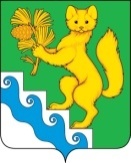 АДМИНИСТРАЦИЯ БОГУЧАНСКОГО РАЙОНАП О С Т А Н О В Л Е Н И Е15.12.2023                        с. Богучаны                     	    № 1344 – пО внесении изменений в постановление администрации Богучанского района от 13.05.2022 №390-п «Об утверждении Положения о порядке проведения отбора на выполнение работ, связанных с осуществлением перевозок пассажиров внутренним водным транспортом в местном сообщении и на переправах в Богучанском районе»В соответствии с Водным кодексом Российской Федерации от 03.06.2006 №74-ФЗ, ст. 15 Федерального Закона от 06.10.2003 № 131-Ф3 «Об общих принципах организации местного самоуправления в Российской Федерации», постановлением Правительства Российской Федерации от 18.09.2020 № 1492 «Об общих требованиях к нормативным правовым актам, муниципальным правовым актам, регулирующим предоставление субсидий, в том числе грантов в форме субсидий, юридическим лицам - производителям, товаров, работ, услуг, и о признании утратившими силу некоторых актов Правительства Российской Федерации и отдельных положений некоторых актов Правительства Российской Федерации», Законом Красноярского края от 16.03.2017 № 3-502 «Об организации транспортного обслуживания населения в Красноярском крае», постановлением администрации Богучанского района от 25.10.2013 № 1351-п «Об утверждении муниципальной программы Богучанского района «Развитие транспортной системы Богучанского районе», руководствуясь ст. ст. 7,43,47 Устава Богучанского района Красноярского края,ПОСТАНОВЛЯЮ: Внести в постановление администрации Богучанского района от 13.05.2022 №390-п «Об утверждении Положения о порядке проведения отбора на выполнение работ, связанных с осуществлением перевозок пассажиров внутренним водным транспортом в местном сообщении и на переправах в Богучанском районе» (далее - постановление) следующие изменения:п.п. 2 пункта 2.4. приложения к постановлению изложить в следующей редакции:«2.4. К участию допускаются юридические лица (за исключением государственных и муниципальных учреждений) или индивидуальные предприниматели, отвечающие следующим требованиям:участник на дату подачи заявки не должен получать средства из районного бюджета на цели, указанную в пункте 2.1 Порядка;участник на дату формирования выписки из Единого государственного реестра юридических лиц, Единого государственного реестра индивидуальных предпринимателей должен соответствовать следующим требованиям:участник - юридическое лицо не должен находиться в процессе реорганизации (за исключением реорганизации в форме присоединения к юридическому лицу, являющемуся участником конкурса, другого юридического лица), ликвидации, в отношении него не введена процедура банкротства, деятельность участника конкурса не приостановлена в порядке, предусмотренном законодательством Российской Федерации, а участник конкурса - индивидуальный предприниматель не должен прекратить деятельность в качестве индивидуального предпринимателя;участник конкурса не должен являться иностранным юридическим лицом, а также российским юридическим лицом, в уставном (складочном) капитале которого доля участия иностранных юридических лиц, местом регистрации которых является государство или территория, включенные в утверждаемый Министерством финансов Российской Федерации перечень государств и территорий, предоставляющих льготный налоговый режим налогообложения и (или) не предусматривающих раскрытия и представления информации при проведении финансовых операций (офшорные зоны), в совокупности превышает 25 процентов;у участника на дату формирования справки территориального органа Федеральной налоговой службы об исполнении налогоплательщиком (плательщиком сбора, плательщиком страховых взносов, налоговым агентом) обязанности по уплате налогов, сборов, страховых взносов, пеней, штрафов, процентов:должна отсутствовать неисполненная обязанность по уплате налогов, сборов, страховых взносов, пеней, штрафов, процентов, подлежащих уплате в соответствии с законодательством Российской Федерации о налогах и сборах.участник должен иметь лицензию на право осуществления деятельности по перевозке пассажиров внутренним водным транспортом.»2. Контроль за выполнением данного постановления возложить на первого заместителя Главы Богучанского района В.М. Любима.3. Постановление вступает в силу в день, следующий за днем опубликования в «Официальном вестнике района».Глава Богучанского района                                       А.С. Медведев